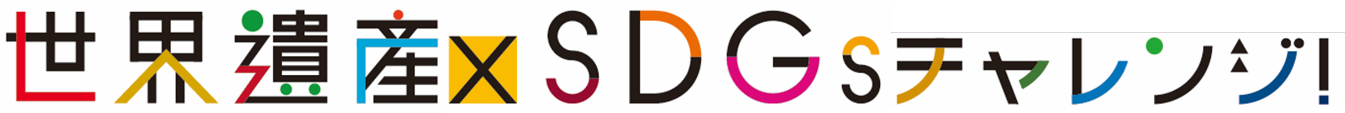 活動報告書▼基 本 情 報▼活 動 報 告注）世界遺産×SDGsチャレンジ！の参加だけでは、活動証明書は発行されません。必ず、こちらの活動報告書を提出フォームよりアップロードしてください。学校名チーム名＊プレゼンテーション部門のみ氏名実施日活動場所活動の目的活動のきっかけ活動内容＊チームまたは自身の活動についてまとめてください活動後の気づきや成長この経験を今後どのように活かしたいか